British Flyball AssociationC.6 Tournament results Form – Page 1                 Operative from November 2018ADVANCE RESULTS ON PAGE 2 MUST BE EMAILED TO THE STATISTICS OFFICER WITHIN 48 HOURS (Bfastats@gmail.com).ENCLOSED ARE THE FOLLOWING: (Indicate as appropriate)Any reports with respect to conduct prejudicial to the sport of Flyball should be sent to the BFA Secretary: bfacommitteesecretary@gmail.com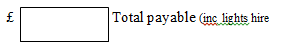 C.6 Tournament Results Form – Page 2BFA Tournament Results                                                              Team Name                                                 Team      Fastest                                                                                                                               BFA No:     TimeDivision1st2nd3rdJudge4th5th6th7thDivision1st2nd3rdJudge4th5th6th7thDivision1st2nd3rdJudge4th5th6th7thDivision1st2nd3rdJudge4th5th6th7thDivision1st2nd3rdJudge4th5th6th7th